LICEO MIXTO SAN FELIPE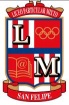 LISTA DE UTILES ESCOLARES 20213° AÑO BÁSICOEstimada familia se sugiere utilizar el material que este año no se alcanzó a usar para no incurrir en gastos innecesarios. Le recuerdo que este 2021 los útiles deben ser manejados a modo personal. NO PUEDEN LOS ALUMNOS COMPARTIR LOS MATERIALES.Se sugiere como medida de protección personal que cada estudiante mantenga en su mochila alcohol gel, mascarilla (obligatoria), escudo facial (optativo), papel higiénico, jabón.Nota: en el mes de noviembre el alumno debe escoger uno de los 3 títulos, propuestos en el plan lector para realizar la lectura del mes y así rendir la evaluación.IMPORTANTENuestro establecimiento utiliza los textos escolares del Ministerio de Educación, por ende, no requiere hacer un gasto adicional. Si Ud. Desea implementar una biblioteca de carácter personal puede comprar los libros de lectura domiciliara, pero recordamos que existen libros en la biblioteca del establecimiento y en forma digital en las páginas gratuitas aprendo en línea y las ministeriales. Libros que pueden ser descargados en forma digital para ser utilizados en Tablet, celular o computador por los estudiantes.AsignaturasMateriales o cuadernos Lenguaje y Comunicación1 cuaderno tipo college de caligrafía horizontal 100 hojas (forro rojo) Inglés1 cuaderno tipo college  caligrafía horizontal de 100 hojas  (forro amarillo)Matemática1 cuaderno tipo college cuadriculado 100 hojas (forro azul) C. Naturales1 cuaderno tipo college caligrafía horizontal  100 hojas  (forro verde)Historia, Geografía y C. Sociales1 cuaderno tipo college caligrafía horizontal 100 hojas  (forro  anaranjado)Habilidades matemática1  cuaderno tipo college cuadriculado de 60 hojas ( forro café) Comprensión lectora 1 cuaderno tipo college caligrafía horizontal de 60 hojas ( forro morado) Taller ejercitación de habilidades1 carpeta con archivadorArte y tecnología1 croquera tamaño oficio  ( para las dos asignaturas)Música1 cuaderno  tipo college caligrafía horizontal 60 hojas (forro rosado) Religión1 cuaderno  tipo college  caligrafía horizontal 100 hojas (forro blanco)Libreta de comunicaciones 1 cuaderno college caligrafía horizontal 60 hojas forrado con papel de regalo y forro transparente.ESTUCHE ESTUCHE CON CIERRE: debe contener todo marcado con el nombre del estudiante y se debe mantener durante todo el año escolar con los siguientes materiales de manera permanente.2 lápiz grafito Nº 2 HB.1 goma de borrar.1 sacapuntas con contenedor 1 regla de 20 cms1 lápiz bicolor.12 lápices de colores de madera.1 pegamento en barra grande Educación físicaBuzo completo del colegioPolera del colegioCalzas rojas ( damas) short ( varones)Zapatillas deportivas blancas, negras, o azul marino.Bolsas de útiles de aseo: toalla, jabón, peineta, polera  de recambio del colegio ( esta debe ir en su mochila)1 bloqueador solar.OBSERVACIONESLos alumnos tienen la opción de reutilizar cuadernos o útiles escolares del año anterior con el fin de aminorar los gastos. Todos los cuadernos deben venir forrados como se indica y marcados (nombre y apellido) en un lugar visible (tapa exterior) al igual que los materiales y todas las prendas del uniforme escolar. Uniforme de verano: short institucional para damas y varones, polera piqué institucional.TítuloAutorMes de  EvaluaciónEl zorrito abandonadoIrina KorschunewAbrilLa historia de ManúAna María del RíoMayoEl secuestro de la bibliotecariaMargaret MahyJunioEl lugar más bonito del mundoAnn CameronJulio¿Seguiremos siendo amigos?Paula DahznigerAgostoLa bruja aguja y más historiasAna María GúiraldesSeptiembreEl aprendiz de magoUlf NilsonOctubre¡Hurra Susanita ya tiene dientes!Ingo y DragoLa flaca y el gordoDimiter InkiowMira LobéJosé Luis OlaizolaNoviembre